О внесении изменений в постановлениеАдминистрации ЗАТО г. Зеленогорскаот 14.01.2020 № 8-п «Об установлениимест реализации гражданами отдельныхвидов продукции и пищевых лесныхресурсов»В соответствии с Федеральным законом от 06.10.2003 № 131-ФЗ «Об общих принципах организации местного самоуправления в Российской Федерации», в целях насыщения потребительского рынка города Зеленогорска отдельными видами продукции и пищевыми лесными ресурсами, содействия в реализации гражданами продукции, выращенной на садовом или огородном земельном участке, а также на земельном участке, предназначенном для индивидуального жилищного строительства, руководствуясь Уставом города,ПОСТАНОВЛЯЮ:Внести  в  постановление  Администрации  ЗАТО  г. Зеленогорска от14.01.2020 № 8-п «Об установлении мест реализации гражданами отдельных видов продукции и пищевых лесных ресурсов» следующие изменения:          1.1. Дополнить пунктом 2.6 следующего содержания:«2.6. Меда и продукции пчеловодства.». 1.2. Пункт 4 изложить в следующей редакции:«4. Граждане, реализующие молоко и молочные продукты домашнегоприготовления, мед и продукцию пчеловодства в местах, установленных в пункте 1 настоящего постановления, обязаны выполнять требования законодательства, регулирующего отношения в области санитарно-эпидемиологического благополучия населения, ветеринарии, обеспечения качества и безопасности пищевых продуктов и торговли. По требованию потребителя информировать любым удобным способом о том, где, когда и кем выработана продаваемая продукция. Граждане, реализующие молоко и молочные продукты домашнего  приготовления, по требованию потребителя обязаны предъявлять заключение о проведении ветеринарно-санитарной экспертизы молока и молочных продуктов. Граждане, реализующие мед и продукцию пчеловодства, по требованию потребителя обязаны предъявлять заключение о проведении ветеринарно-санитарной экспертизы меда и продукции пчеловодства.».	2. Настоящее  постановление  вступает  в  силу  в  день, следующий за днем его опубликования в газете «Панорама».Глава ЗАТО г. Зеленогорска                                                       М.В. Сперанский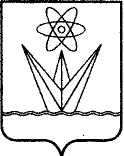 АДМИНИСТРАЦИЯЗАКРЫТОГО АДМИНИСТРАТИВНО – ТЕРРИТОРИАЛЬНОГО ОБРАЗОВАНИЯ ГОРОДА ЗЕЛЕНОГОРСКА КРАСНОЯРСКОГО КРАЯП О С Т А Н О В Л Е Н И ЕАДМИНИСТРАЦИЯЗАКРЫТОГО АДМИНИСТРАТИВНО – ТЕРРИТОРИАЛЬНОГО ОБРАЗОВАНИЯ ГОРОДА ЗЕЛЕНОГОРСКА КРАСНОЯРСКОГО КРАЯП О С Т А Н О В Л Е Н И ЕАДМИНИСТРАЦИЯЗАКРЫТОГО АДМИНИСТРАТИВНО – ТЕРРИТОРИАЛЬНОГО ОБРАЗОВАНИЯ ГОРОДА ЗЕЛЕНОГОРСКА КРАСНОЯРСКОГО КРАЯП О С Т А Н О В Л Е Н И ЕАДМИНИСТРАЦИЯЗАКРЫТОГО АДМИНИСТРАТИВНО – ТЕРРИТОРИАЛЬНОГО ОБРАЗОВАНИЯ ГОРОДА ЗЕЛЕНОГОРСКА КРАСНОЯРСКОГО КРАЯП О С Т А Н О В Л Е Н И ЕАДМИНИСТРАЦИЯЗАКРЫТОГО АДМИНИСТРАТИВНО – ТЕРРИТОРИАЛЬНОГО ОБРАЗОВАНИЯ ГОРОДА ЗЕЛЕНОГОРСКА КРАСНОЯРСКОГО КРАЯП О С Т А Н О В Л Е Н И ЕАДМИНИСТРАЦИЯЗАКРЫТОГО АДМИНИСТРАТИВНО – ТЕРРИТОРИАЛЬНОГО ОБРАЗОВАНИЯ ГОРОДА ЗЕЛЕНОГОРСКА КРАСНОЯРСКОГО КРАЯП О С Т А Н О В Л Е Н И Е15.06.2020г. Зеленогорскг. Зеленогорск№83-п